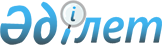 2023-2025 жылдарға арналған Ақжар ауданы Айсары ауылдық округінің бюджетін бекіту туралыСолтүстік Қазақстан облысы Ақжар аудандық мәслихатының 2022 жылғы 28 желтоқсандағы № 29-1 шешімі.
      Ескерту. 01.01.2023 бастап қолданысқа енгізіледі - осы шешімнің 7-тармағымен.
      Қазақстан Республикасының Бюджет кодексінің 9-1, 75-баптарына, Қазақстан Республикасының "Қазақстан Республикасындағы жергілікті мемлекеттік басқару және өзін-өзі басқару туралы" Заңының 6-бабына сәйкес Солтүстік Қазақстан облысы Ақжар аудандық мәслихаты ШЕШТІ:
      1. 2023-2025 жылдарға арналған Ақжар ауданы Айсары ауылдық округінің бюджеті тиісінше осы шешімге 1, 2 және 3 -қосымшаларға сәйкес, оның ішінде 2023 жылға мынадай көлемдерде бекітілсін:
      1) кірістер – 32963,3 мың теңге:
      салықтық түсімдер –238,3 мың теңге;
      салықтық емес түсімдер – 0 теңге;
      негізгі капиталды сатудан түсетін түсімдер – 0 теңге;
      трансферттер түсімі – 32725 мың теңге;
      2) шығындар – 33049,3 мың теңге; 
      3) таза бюджеттік кредиттеу – 0 теңге, соның ішінде:
      бюджеттік кредиттер – 0 теңге;
      бюджеттік кредиттерді өтеу – 0 теңге;
      4) қаржы активтерімен операциялар бойынша сальдо - 0 теңге:
      қаржы активтерін сатып алу - 0 теңге;
      мемлекеттің қаржы активтерін сатудан түсетін түсімдер - 0 теңге;
      5) бюджет тапшылығы (профициті) – -86 мың тенге;
      6) бюджет тапшылығын қаржыландыру (профицитін пайдалану) – 86 мың теңге:
      қарыздар түсімі - 0 теңге;
      қарыздарды өтеу – 0 теңге;
      бюджет қаражатының пайдаланылатын қалдықтары – 86 мың теңге.
      Ескерту. 1-тармақ жаңа редакцияда - Солтүстік Қазақстан облысы Ақжар аудандық мәслихатының 02.05.2023 № 3-1 (01.01.2023 бастап қолданысқа енгізіледі) шешімімен; 26.09.2023 № 10-1 (01.01.2023 бастап қолданысқа енгізіледі) ; 06.12.2023 № 12-2 (01.01.2023 бастап қолданысқа енгізіледі) шешімдерімен.


      2. 2023 жылға арналған ауылдық округ бюджетінің кірістері Қазақстан Республикасының Бюджет кодексiне сәйкес мынадай салық түсімдері есебінен қалыптастырылатыны белгіленсін:
      1) ауылдың аумағында мемлекеттік кіріс органдарында тіркеу есебіне қою кезінде мәлімделген:
      дара кәсіпкер, жекеше нотариус, жеке сот орындаушысы, адвокат, кәсіпқой медиатор үшін – тұрған жері;
      қалған жеке тұлғалар үшін – тұрғылықты жері орналасқан жеке тұлғалар дербес салық салуға жататын кірістер бойынша жеке табыс салығы;
      2) ауылдық округтің аумағындағы осы салықты салу объектілері бойынша жеке тұлғалардың мүлкіне салынатын салық;
      3) ауылдың аумағындағы жер учаскелері бойынша жеке және заңды тұлғалардан алынатын, елдi мекендер жерлерiне салынатын жер салығы;
      3-1) бірыңғай жер салығы;
      4) мыналардан:
      тұрғылықты жері ауылдың аумағындағы жеке тұлғалардан;
      өздерінің құрылтай құжаттарында көрсетілетін тұрған жері ауылдың аумағында орналасқан заңды тұлғалардан алынатын көлік құралдары салығы;
      4-1) жер учаскелерін пайдаланғаны үшін төлемақы;
      5) сыртқы (көрнекі) жарнаманы:
      ауылдағы үй-жайлардың шегінен тыс ашық кеңістікте;
      ауылдық округтің аумақтары арқылы өтетін жалпыға ортақ пайдаланылатын автомобиль жолдарының бөлiнген белдеуiнде;
      елді мекендерден тыс жердегі үй-жайлардың шегінен тыс ашық кеңістікте және жалпыға ортақ пайдаланылатын автомобиль жолдарының бөлiнген белдеуiнен тыс жерде орналастырғаны үшін төлемақы.
      3. 2023 жылға арналған ауылдық округ бюджетінің келесі салықтық емес түсімдер есебінен қалыптасуы белгіленсін:
      1) ауылдық округтердің әкімдері әкімшілік құқық бұзушылықтар үшін салатын айыппұлдар;
      2) жеке және заңды тұлғалардың ерікті түрдегі алымдары;
      3) ауылдық округтің коммуналдық меншігінен (жергілікті өзін-өзі басқарудың коммуналдық меншігінен) түсетін кірістер:
      ауылдық округ әкімі аппаратының шешімімен құрылған коммуналдық мемлекеттік кәсіпорындардың таза кірісі бөлігінің түсімдері;
      ауылдық округтің коммуналдық меншігіндегі (жергілікті өзін-өзі басқарудың коммуналдық меншігіндегі) заңды тұлғаларға қатысу үлестеріне кірістер;
      ауылдық округтің коммуналдық меншігінің (жергілікті өзін-өзі басқарудың коммуналдық меншігінің) мүлкін жалға беруден түсетін кірістер;
      ауылдық округтің коммуналдық меншігінен (жергілікті өзін-өзі басқарудың коммуналдық меншігінен) түсетін басқа да кірістер;
      4) ауылдық округ бюджетіне түсетін басқа да салықтық емес түсімдер.
      4. Мыналар ауылдық округ бюджетіне негізгі капиталды сатудан түсетін түсімдер болып табылады:
      1) ауылдық округ бюджеттерінен қаржыландырылатын мемлекеттік мекемелерге бекітіп берілген мемлекеттік мүлікті сатудан түсетін ақша;
      2) ауыл шаруашылығы мақсатындағы жер учаскелерін сатудан түсетін түсімдерді қоспағанда, жер учаскелерін сатудан түсетін түсімдер;
      3) жер учаскелерін жалға беру құқығын сатқаны үшін төлемақы.
      5. Аудандық бюджеттен берілетін трансферттер ауылдық округ бюджетіне түсетін трансферттер түсімдері болып табылады.
      6. 2023 жылға арналған ауылдық округ бюджетінде аудандық бюджеттен округ бюджетіне берілетін субвенция көлемі 32725 мың теңге сомасында көзделгендігі ескерілсін.
      6-1. Осы шешімнің 2-қосымшасына сәйкес 2022 жылы пайдаланылмаған (толық пайдаланылмаған) аудандық, облыстық,республикалық бюджеттерден нысаналы трансферттерді қайтару және қаржы жылының басында қалыптасқан срвж бюджет қаражатының бос қалдықтары есебінен ауылдық округ бюджетінің шығыстары көзделсін.
      Қаржы жылының басында қалыптасқан бюджет қаражатының бос қалдықтарының сомаларын бөлу және 2022 жылы пайдаланылмаған (толық пайдаланылмаған) аудандық, облыстық, республикалық бюджеттерден нысаналы трансферттерді қайтару Солтүстік Қазақстан облысы Ақжар ауданы Айсары ауылдық округі әкімінің "Ақжар аудандық мәслихатының 2023-2025 жылдарға арналған Ақжар ауданының Айсары ауылдық округінің бюджетін бекіту туралы" шешімімен айқындалады;
      Ескерту. Шешім 6-1-тармақпен толықтырылды - Солтүстік Қазақстан облысы Ақжар аудандық мәслихатының 02.05.2023 № 3-1 (01.01.2023 бастап қолданысқа енгізіледі) шешімімен.


      7. Осы шешім 2023 жылғы 1 қаңтардан бастап қолданысқа енгізіледі. Ақжар ауданы Айсары ауылдық округінің 2023 жылға арналған бюджеті
      Ескерту. 1-қосымша жаңа редакцияда - Солтүстік Қазақстан облысы Ақжар аудандық мәслихатының 02.05.2023 № 3-1 (01.01.2023 бастап қолданысқа енгізіледі) шешімімен; 26.09.2023 № 10-1 (01.01.2023 бастап қолданысқа енгізіледі) ; 06.12.2023 № 12-2 (01.01.2023 бастап қолданысқа енгізіледі) шешімдерімен. Ақжар ауданы Айсары ауылдық округінің 2024 жылға арналған бюджеті Ақжар ауданы Айсары ауылдық округінің 2025 жылға арналған бюджеті
      Солтүстік Қазақстан облысы
      Ақжар аудандық мәслихатының
      2022 жылғы 28 желтоқсандағы
      № 29-1 шешіміне 4-қосымша
      Осы шешімге 2 қосымшаға сәйкес 2023 жылы 1 қаңтарда қалыптасқан бюджет  қаражатының бос қалдықтары есебінен және 2022 жылға аудандық,  облыстық бюджеттен пайдаланылмаған (толық пайдаланылмаған) нысаналы  трансферттерді қайтару 2023 жылға арналған Айсары ауылдық округінің бюджеттің шығыстарын бөлу
      Ескерту. Шешім 4 қосымшамен толықтырылды - Солтүстік Қазақстан облысы Ақжар аудандық мәслихатының 02.05.2023 № 3-1 (01.01.2023 бастап қолданысқа енгізіледі) шешімімен.
					© 2012. Қазақстан Республикасы Әділет министрлігінің «Қазақстан Республикасының Заңнама және құқықтық ақпарат институты» ШЖҚ РМК
				
      Ақжар аудандық мәслихат хатшысы 

А.Хоршат
Солтүстік Қазақстан облысыАқжар аудандық мәслихатының2022 жылғы 28 желтоқсандағы№ 29-1 шешіміне1-қосымша
Санаты 
Сыныбы
Кіші сыныбы
Атауы
Атауы
Атауы
Сомасы мың теңге
I. Кірістер
I. Кірістер
I. Кірістер
32963,3
1
Салықтық түсімдер
Салықтық түсімдер
Салықтық түсімдер
238,3
04
Меншікке салынатын салықтар
Меншікке салынатын салықтар
Меншікке салынатын салықтар
238,3
1
Мүлікке салынатын салықтар
Мүлікке салынатын салықтар
Мүлікке салынатын салықтар
35
4
Көлiк құралдарына салынатын салық 
Көлiк құралдарына салынатын салық 
Көлiк құралдарына салынатын салық 
153,3
5
Біріңғай жер салығы
Біріңғай жер салығы
Біріңғай жер салығы
50
4
Трансферттер түсімі
Трансферттер түсімі
Трансферттер түсімі
32 725
02
Мемлекеттiк басқарудың жоғары тұрған органдарынан түсетiн трансферттер
Мемлекеттiк басқарудың жоғары тұрған органдарынан түсетiн трансферттер
Мемлекеттiк басқарудың жоғары тұрған органдарынан түсетiн трансферттер
32 725
3
Аудандардың (облыстық маңызы бар қаланың) бюджетінен трансферттер
Аудандардың (облыстық маңызы бар қаланың) бюджетінен трансферттер
Аудандардың (облыстық маңызы бар қаланың) бюджетінен трансферттер
32725
Атауы
Атауы
Атауы
Атауы
Атауы
Сомасы мың теңге
Сомасы мың теңге
Бағдарлама
Бағдарлама
II. Шығындар
II. Шығындар
01
Жалпы сипаттағы мемлекеттiк көрсетілетін қызметтер
Жалпы сипаттағы мемлекеттiк көрсетілетін қызметтер
33049,3
124
Аудандық маңызы бар қала, ауыл, кент, ауылдық округ әкімінің аппараты
Аудандық маңызы бар қала, ауыл, кент, ауылдық округ әкімінің аппараты
19 594
001
001
Аудандық маңызы бар қала, ауыл, кент, ауылдық округ әкімінің қызметін қамтамасыз ету жөніндегі қызметтер
Аудандық маңызы бар қала, ауыл, кент, ауылдық округ әкімінің қызметін қамтамасыз ету жөніндегі қызметтер
19 494
022
022
Мемлекеттік органның күрделі шығыстары
Мемлекеттік органның күрделі шығыстары
100
07
Тұрғын үй-коммуналдық шаруашылық
Тұрғын үй-коммуналдық шаруашылық
3335,1
014
014
Елді мекендерді сумен жабдықтауды ұйымдастыру
Елді мекендерді сумен жабдықтауды ұйымдастыру
308
008
008
Елді мекендердегі көшелерді жарықтандыру
Елді мекендердегі көшелерді жарықтандыру
191,7
009
009
Елді мекендердің санитариясын қамтамасыз ету
Елді мекендердің санитариясын қамтамасыз ету
893
011
011
Елді мекендерді абаттандыру мен көгалдандыру
Елді мекендерді абаттандыру мен көгалдандыру
1942,4
08
Мәдениет, спорт, туризм және ақпараттық кеңістiк
Мәдениет, спорт, туризм және ақпараттық кеңістiк
10095,8
006
006
Жергілікті деңгейде мәдени-демалыс жұмысын қолдау
Жергілікті деңгейде мәдени-демалыс жұмысын қолдау
10095,8
15
Трансферттер
Трансферттер
24,4
048
048
Пайдаланылмаған (толық пайдаланылмаған) нысаналы трансферттерді қайтару 
Пайдаланылмаған (толық пайдаланылмаған) нысаналы трансферттерді қайтару 
24,4
Жергілікті бюджет қаражаты есебінен
Жергілікті бюджет қаражаты есебінен
24,4
3) Таза бюджеттік кредиттеу
3) Таза бюджеттік кредиттеу
0
4)Қаржы активтерімен операциялар бойынша сальдо
4)Қаржы активтерімен операциялар бойынша сальдо
0
Қаржы активтерін сатып алу
Қаржы активтерін сатып алу
0
Мемлекеттің қаржы активтерін сатудан түсетін түсімдер
Мемлекеттің қаржы активтерін сатудан түсетін түсімдер
0
5)Бюджет тапшылығы (профициті)
5)Бюджет тапшылығы (профициті)
-86
6) Бюджет тапшылығын қаржыландыру (профицитін пайдалану)
6) Бюджет тапшылығын қаржыландыру (профицитін пайдалану)
86
Санаты 
Сыныбы
Кіші сыныбы
Кіші сыныбы
Атауы
Атауы
Сумма тысяч тенге
8
Бюджет қаражатының пайдаланылатын қалдықтары
Бюджет қаражатының пайдаланылатын қалдықтары
86
01
Бюджет қаражаты қалдықтары
Бюджет қаражаты қалдықтары
86
1
1
Бюджет қаражатының бос қалдықтары
Бюджет қаражатының бос қалдықтары
86
Бюджет қаражатының бос қалдықтары
Бюджет қаражатының бос қалдықтары
86Солтүстік Қазақстан облысы Ақжар аудандық мәслихатының 2022 жылғы 28 желтоқсандағы № 29-1 шешіміне 2-қосымша
Санаты
Сыныбы
Кіші сыныбы
Атауы
Сомасы мың теңге
І.Кірістер
27772
1
Салықтық түсімдер
529
04
Меншікке салынатын салықтар
529
1
Мүлікке салынатын салықтар
38
3
Елді мекендердің жерлеріне жеке тұлғалардан алынатын жер салығы
2
4
Көлiк құралдарын салынатын салық
435
5
Бірыңғай жер салығы
54
3
Негізгі капиталды сатудан түсетін түсімдер
500
03
Жерді және материалдық емес активтерді сату
500
1
Жерді сату
500
4
Трансферттердің түсімдері
26743
02
Мемлекеттiк басқарудың жоғары тұрған органдарынан түсетiн трансферттер
26743
3
Аудандардың (облыстық маңызы бар қаланың) бюджетінен трансферттер
26743
Атауы
Атауы
Атауы
Атауы
Сомасы
 мың теңге
Функционалдық топ
Функционалдық топ
Функционалдық топ
Функционалдық топ
Сомасы
 мың теңге
Бюджеттікбағдарламалардыңәкімшісі
Бюджеттікбағдарламалардыңәкімшісі
Бюджеттікбағдарламалардыңәкімшісі
Сомасы
 мың теңге
Бағдарлама
Бағдарлама
Сомасы
 мың теңге
II. Шығыстар
27772
01
Жалпы сипаттағы мемлекеттік қызметтер
20065
124
Аудандық маңызы бар қала, ауыл, кент, ауылдық округ әкімінің аппараты
20065
001
Аудандық маңызы бар қала, ауыл, кент, ауылдық округ әкімінің қызметін қамтамасыз ету жөніндегі қызметтер
20065
07
Тұрғын үй-коммуналдық шаруашылық
783
124
Аудандық маңызы бар қала, ауыл, кент, ауылдық округ әкімінің аппараты
783
014
Елді мекендерді сумен жабдықтауды ұйымдастыру
330
008
Елді мекендердегі көшелердіжарықтандыру
110
009
Елді мекендердің санитариясын қамтамасыз ету
228
011
Елді мекендердікөріктендіру және көгалдандыру
115
08
Мәдениет, спорт, туризм жәнеақпараттықкеңістiк
6924
124
Аудандық маңызы бар қала, ауыл, кент, ауылдық округ әкімінің аппараты
6924
006
Жергілікті деңгейде мәдени-демалыс жұмысын қолдау
6924
ІІІ. Таза бюджеттік кредиттеу
0
ІV. Қаржы активтерімен операциялар бойынша сальдо
0
Қаржы активтерін сатып алу
0
Мемлекеттің қаржы активтерін сатудан түсетін түсімдер
0
V. Бюджет тапшылығы (профициті)
0
VІ. Бюджет тапшылығын қаржыландыру (профицитін пайдалану)
0
8
Бюджет қаражатының пайдаланылатын қалдықтары
0Солтүстік Қазақстан облысыАқжар аудандықмәслихатының2022 жылғы 28 желтоқсандағы№ 29-1 шешіміне 3-қосымша
Санаты
Сыныбы
Кіші сыныбы
Атауы
Сомасы мың теңге
І.Кірістер
29001
1
Салықтық түсімдер
529
04
Меншікке салынатын салықтар
529
1
Мүлікке салынатын салықтар
38
3
Елді мекендердің жерлеріне жеке тұлғалардан алынатын жер салығы
2
4
Көлiк құралдарын салынатын салық
435
5
Бірыңғай жер салығы
54
3
Негізгі капиталды сатудан түсетін түсімдер
500
03
Жерді және материалдық емес активтерді сату
500
1
Жерді сату
500
4
Трансферттердің түсімдері
27972
02
Мемлекеттiк басқарудың жоғары тұрған органдарынан түсетiн трансферттер
27972
3
Аудандардың (облыстық маңызы бар қаланың) бюджетінен трансферттер
27972
Атауы
Атауы
Атауы
Атауы
Сомасы мың теңге
Функционалдық топ
Функционалдық топ
Функционалдық топ
Функционалдық топ
Сомасы мың теңге
Бюджеттік бағдарламалардың әкімшісі
Бюджеттік бағдарламалардың әкімшісі
Бюджеттік бағдарламалардың әкімшісі
Сомасы мың теңге
Бағдарлама
Бағдарлама
Сомасы мың теңге
II. Шығыстар
29001
01
Жалпы сипаттағы мемлекеттік қызметтер
20465
124
Аудандық маңызы бар қала, ауыл, кент, ауылдық округ әкімінің аппараты
20465
001
Аудандық маңызы бар қала, ауыл, кент, ауылдық округ әкімінің қызметін қамтамасыз етужөніндегі қызметтер
20465
07
Тұрғын үй-коммуналдық шаруашылық
838
124
Аудандық маңызы бар қала, ауыл, кент, ауылдық округ әкімінің аппараты
838
014
Елді мекендерді сумен жабдықтауды ұйымдастыру
353
008
Елді мекендердегі көшелерді жарықтандыру
118
009
Елді мекендердің санитариясын қамтамасыз ету
244
011
Елді мекендерді көріктендіру және көгалдандыру
123
08
Мәдениет, спорт, туризм және ақпараттық кеңістiк
7698
124
Аудандық маңызы бар қала, ауыл, кент, ауылдық округ әкімінің аппараты
7698
006
Жергілікті деңгейде мәдени-демалыс жұмысын қолдау
7698
ІІІ. Таза бюджеттік кредиттеу
0
ІV. Қаржы активтерімен операциялар бойынша сальдо
0
Қаржы активтерін сатып алу
0
Мемлекеттің қаржы активтерін сатудан түсетін түсімдер
0
V. Бюджет тапшылығы (профициті)
0
VІ. Бюджет тапшылығын қаржыландыру (профицитін пайдалану)
0
8
Бюджет қаражатының пайдаланылатын қалдықтары
0
Санаты
Сыныбы
Кіші сыныбы
Атауы
Сомасы мың теңге
8
Бюджет қаражатының пайдаланылатын қалдықтары
86
01
Бюджет қаражаты қалдықтары
86
1
Бюджет қаражатының бос қалдықтары
86
Атауы
Атауы
Атауы
Атауы
Сомасы мың теңге
Функционалдық топ
Функционалдық топ
Функционалдық топ
Функционалдық топ
Сомасы мың теңге
Бюджеттік бағдарламалардың әкімшісі
Бюджеттік бағдарламалардың әкімшісі
Бюджеттік бағдарламалардың әкімшісі
Сомасы мың теңге
Бағдарлама
Бағдарлама
Сомасы мың теңге
II. Шығындар
86
07
Жалпы сипаттағы мемлекеттік қызметтер
61,6
124
Аудандықмаңызы бар қала, ауыл, кент, ауылдық округ әкімінің аппараты
61,6
011
Елді мекендерді абаттандыру мен көгалдандыру
61,6
15
Трансферттер
24,4
124
Аудандық маңызы бар қала, ауыл, кент, ауылдық округ әкімінің аппараты
24,4
048
Пайдаланылмаған (толық пайдаланылмаған) нысаналы трансферттерді қайтару
24,4